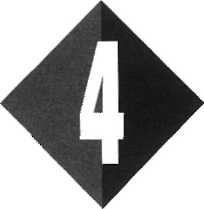 WINTERSPORT1	SkiënNoem drie verschillende sporten die zonder zwaartekracht niet meer uit te voeren zijn.1	2	3	De skiër liet zijn ski uit de skilift vallen. De snelheid van de ski is aan het begin van de val groter/kleiner dan halverwege de val.Een skistok of een zakdoek vallen niet even snel als je ze uit de skilift laat vallen. Hoe zou dat komen?__________________________________________________________________________________________________________________________________________________Noem een voordeel en een nadeel van zwaartekracht.Voordeel: ______________________________________________________________Nadeel:	________________________________________________________________Lees verder in je tekstboek2 VallenEen ski en een zonnebril vallen tegelijk uit de skilift. a	 Welk voorwerp is het eerst beneden? De ski/De zonnebril/Beide komen tegelijk aanb	 Verklaar je antwoord: __________________________________________________________________________________________________________________a	Welke formule gebruik je om de valsnelheid uit te rekenen?____________________________________________________________________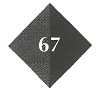 b	Wat betekenen de v, g, en t in de formule?v =	g =___________________________________________________________________________t= 	c	Heb je de massa van het voorwerp nodig om de snelheid te berekenen?Ja/Nee, omdat:	d	Hoe groot is de valversnelling op aarde? 	 Karel laat een sneeuwbal van de vierde verdieping naar beneden vallen. De valversnelling is 10 m/s2.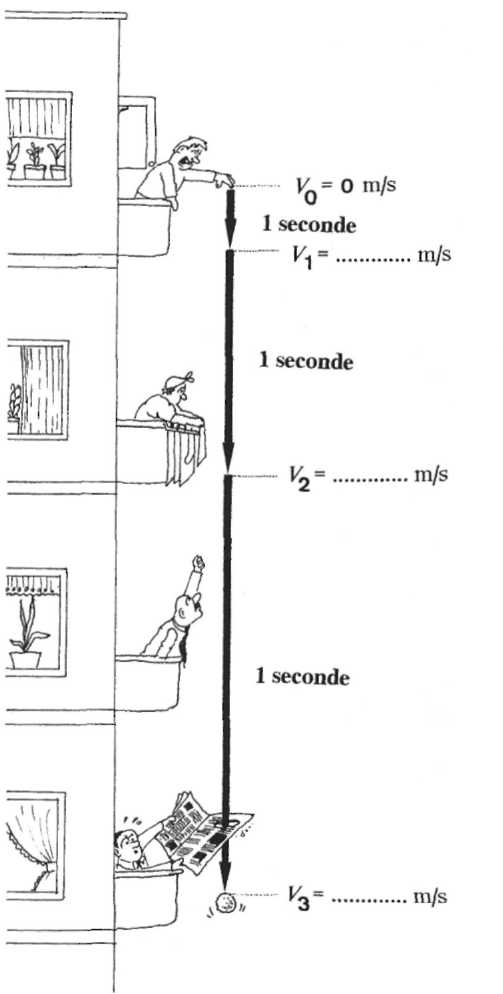 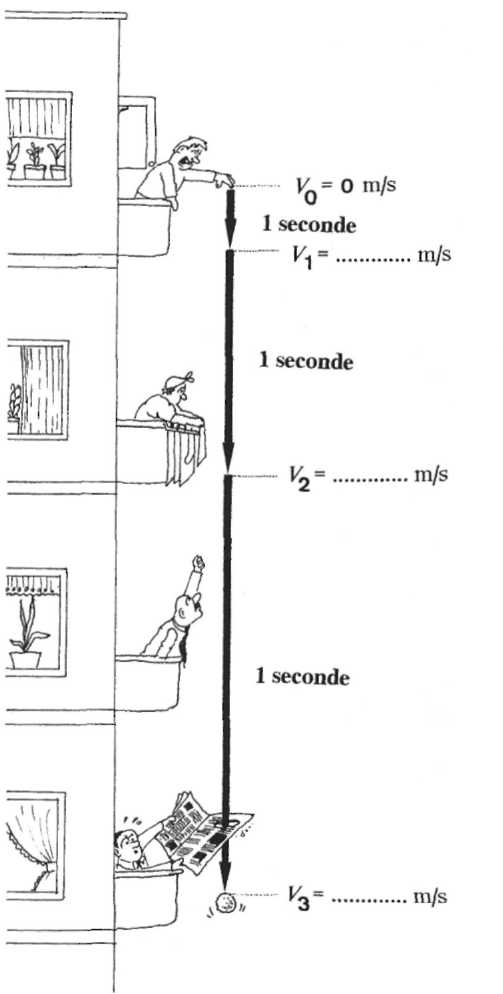 a	Welke snelheid heeft de sneeuwbal na een seconde vallen?______________________________________b	Welke snelheid heeft de sneeuwbal natwee seconden?__________________________________c	Welke snelheid heeft de sneeuwbal na drie seconden?_____________________________________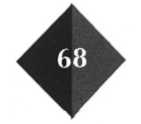 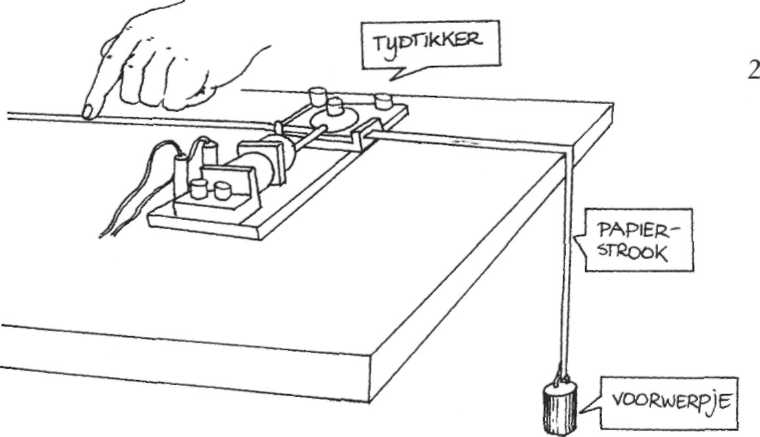 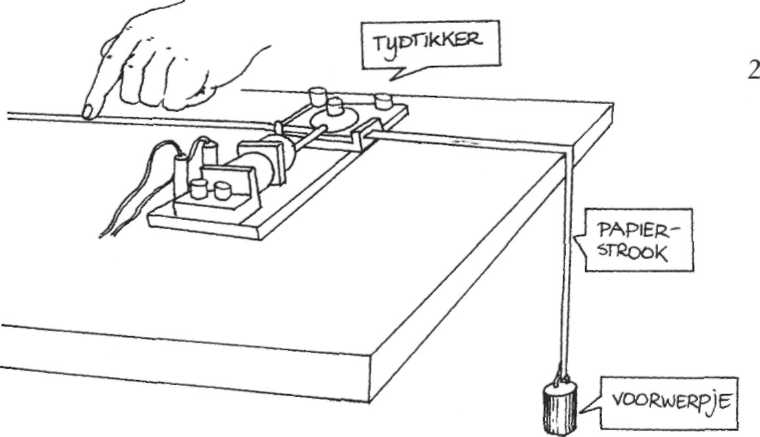 2	Wat moet je doen ?	–	Zet de tijdtikker op de rand van 	de tafel.	–	Doe de papierstrook erdoor. De 	strook  moet over de rand van de 	tafel hangen.	–	Bevestig aan het omlaag hangen-	de uiteinde van de strook een voorwerp.  Hou de stook nog stroo even vast.–	Sluit de tijdtikker aan op eenStoombron    –	Laat het voorwerp vallen. De papierstrook wordt dan door de tijdtikker ge-trokken.–	Plak het eerste deel van de strook met de puntjes hieronder. DE VRIJE VALPlak hieronder het begin van de tikkerstrook.3	Vragena	Aan het begin van de valbeweging is de snelheid hoog/laag.b	De puntjes staan dan dicht bij/ver van elkaar.c	Halverwege is de snelheid hoger/lager.d	De puntjes staan dan dicht bij/ver van elkaar.4	ConclusieWat voor soort beweging is dit? □	A  een constante beweging □	B een versnelde beweging zonder beginsnelheid □	C een versnelde beweging met beginsnelheid  □	D een vertraagde beweging zonder beginsnelheidWilleke en Jolanda zitten op een skilift. Als de lift stopt, laat Willeke haar skistok vallen.Na 3 s valt de skistok op de grond. Met welke snelheid raakt de stok de grond?t=	 s     g =	 m/s2	v = gxtv =	 x	 =	 m/sEen klomp sneeuw valt uit een boom. Na 1 s komt de sneeuw op de grond. Met welke snelheid raakt de sneeuwklomp de grond?__________________________________________________________________________________________________________________________________________________Een rotsblok valt met een snelheid van 60 m/s op de grond. Bereken de valtijd van het rotsblok._________________________________________________________________________Lees verder in je tekstboek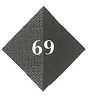 3 Hoogtea	Welke formule gebruik je om de valhoogte uit te rekenen?_____________________________________________________________________B	Wat betekenen de letters h, g en tlh =	8 =__________________________________________________________________t= 	c	 Heb je de massa van het voorwerp nodig om de valhoogte te berekenen? Ja/Nee.Je gaat nu met de formules oefenen.1	De kapotte ski had een vrije val die 3 s duurde. Van welke hoogte viel de ski?g=	m/s2      t=	sh = 1/2xgxt2h =	2	Een baksteen valt van een toren van 80 m.a  Na hoeveel seconden bereikt hij de grond?h =	 m	g=	m/s2h = 1/2xgxt2	= V2 x	x t2t2=	/	=	t= 	b	Met welke snelheid bereikt de baksteen de grond?g =	m/s2      t=	s     v = gxtv =	3	 Een voorwerp valt van een hoogte van 45 m.a	Na hoeveel seconden bereikt het voorwerp de grond?_______________________________________________________________________b	Met welke snelheid bereikt het voorwerp de grond?_________________________________________________________________________________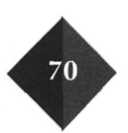 Een bal komt met een snelheid van 75 m/s op de grond.    a	Bereken hoelang de val heeft geduurd._________________________________________________________________________b	Bereken van welke hoogte de bal is gevallen._________________________________________________________________________Een dakpan valt van een bepaalde hoogte en bereikt na 1,5 s de grond. Van welke hoogte viel de dakpan?____________________________________________________________________________Uit een helikopter laat de piloot een pak levensmiddelen op een weiland vallen.Het toestel heeft een hoogte van 50 m.a	Bereken de valtijd van het pak levensmiddelen.____________________________________________________________________________b	Met welke snelheid komt het pak op het weiland neer?____________________________________________________________________________c	Aan welke eisen moet de verpakking van de levensmiddelen voldoen?____________________________________________________________________________Tijdens een ballonvaart laat een passagier een zakje zand vallen. De ballon ‘’vaart’’ op een constante hoogte van 80 m.a	Na hoeveel seconden bereikt het zakje zand de grond? ____________________________________________________________________________b	Met welke snelheid bereikt hij de grond?____________________________________________________________________________Adrie laat een appel van een hoge toren vallen. Na precies 4 s bereikt de appel de grond. Wat is de snelheid waarmee de appel de grond raakt?____________________________________________________________________________Lees verder in je tekstboek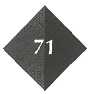 4		Kost skiën energie?Welke energie-vorm neemt toe? Welke neemt af? Vul de woorden zwaarte-energie, bewegingsenergie of constant op de goede plaats in.a	Noem een voorbeeld waarbij zwaarte-energie wordt omgezet inbewegings-energie.   _______________________________________________________________________________b	Noem een voorbeeld waarbij zwaarte-energie wordt omgezet in elektrische energie. _______________________________________________________________________________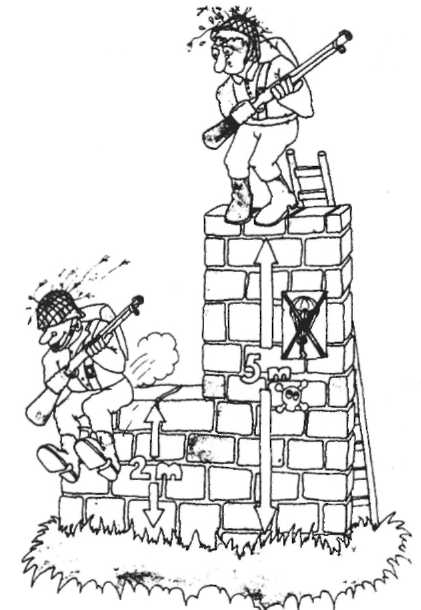 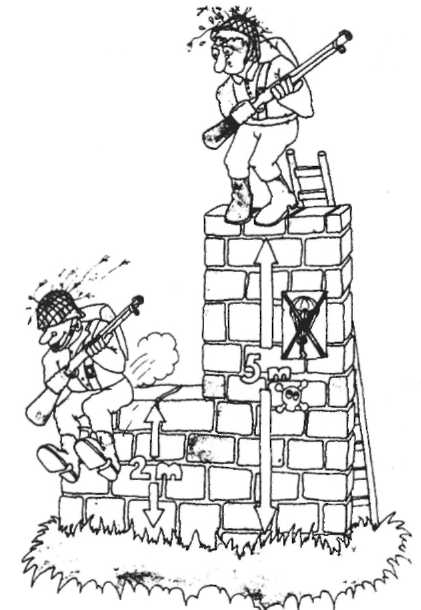 Hiernaast zie je een legeroefening! Waarom kijkt de ene soldaat wat benauwd? Gebruik de woor-den zwaarte-energie en bewegings-energie. ____________________________________________ ____________________________________________ ____________________________________________ __________________________________________________ __________________________________________________Een voetbal die op het doel wordt geschoten, heeft wel/geen bewegings-energie.Alleen vallende voorwerpen bezitten bewe-gings-energie.Dit is waar/niet waar, want:____________________________________________________________________________________________________________________________________________Diana maakt van een stuiterend balletje een stroboscopische foto. Hierop kun je precies zien hoe het balletje beweegt.Het balletje bereikt bij P het hoogste punt. Bij punt Q stuitert het balletje terug. De stroboscoop flitst 20 keer per seconde. 1 cm op de foto is 10 cm in werkeliikheid.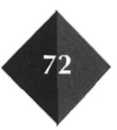 a	Tussen twee flitsen zit	 s.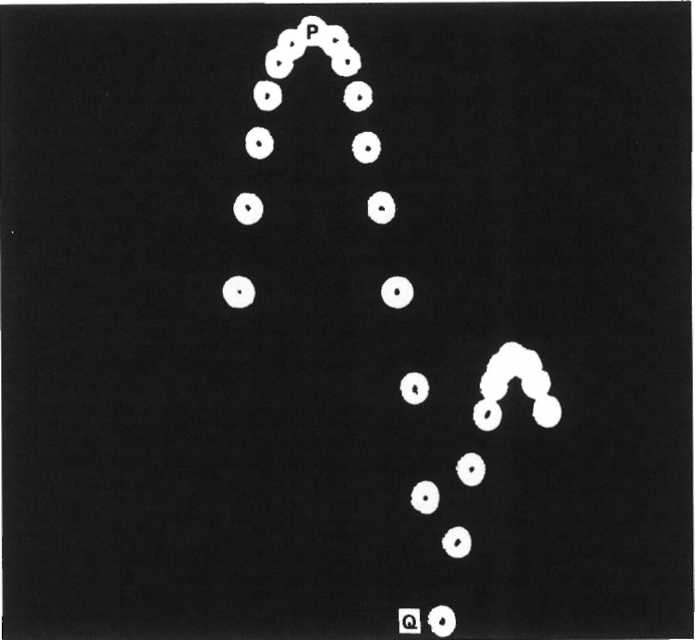 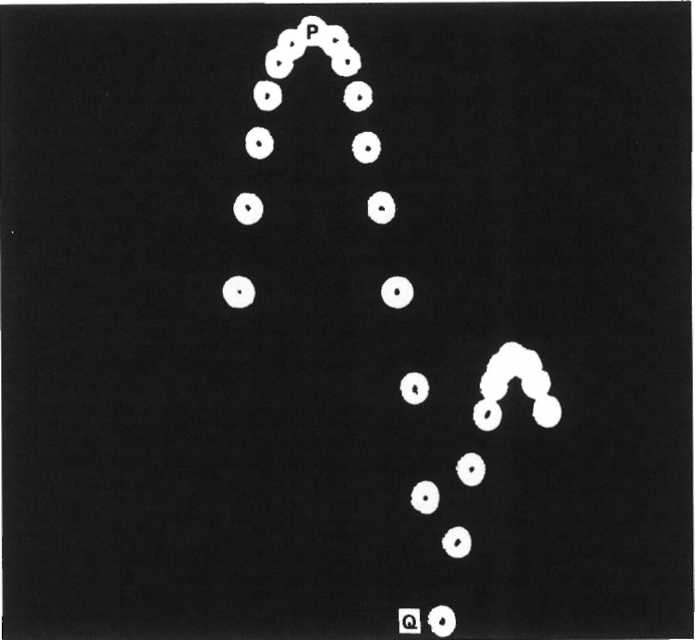 b	Na hoeveel seconden is het balletje op de grond?	c	Wat is de valhoogte?	d	Met welke snelheid bereikt het balletje de grond?	e	Waarom komt het balletje niet op dezelfde hoogte terug?__________________________________________________________________________________________________________________________________________________Erna wil de valversnelling van een stalen kogel bepalen. Ze gebruikt daarvoor de onderstaande opstelling.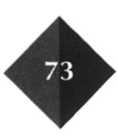 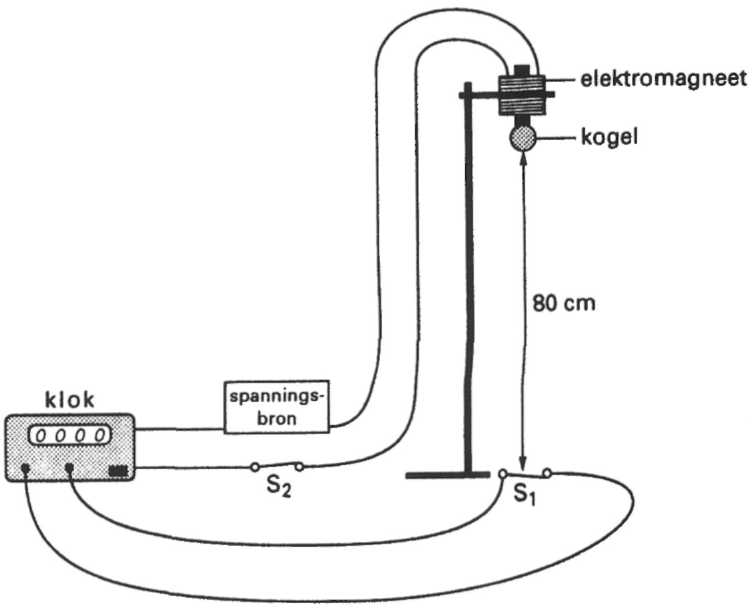 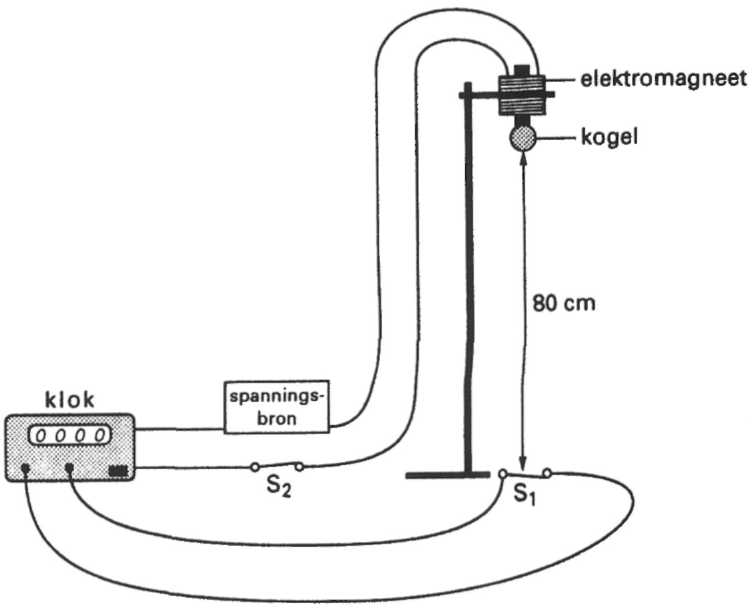 Een stalen kogel hangt aan een elektromagneet op een hoogte van 80 cm boven een schakelaar S1. De elektromagneet is verbonden aan een elektrische klok. Onmiddellijk nadat de elektromagneet met behulp van schakelaar S2 wordt uitge-schakeld, valt de kogel en gaat de klok lopen. Op het moment dat de kogel schakelaar S1 raakt, stopt de klok. De valtijd van de kogel blijkt 0,41 s. Bereken de valversnelling van de kogel bij deze proef.h =__________ m     t = __________   h = ½ xgxt2 __________ = ½ xgxg=___________Lees verder in je tekstboek5 Hoeveel energie?De skilift bevindt zich op een hoogte van 10 m boven de grond. De massa van de ski is 1,5 kg. Bereken hoeveel zwaarte-energie de ski op dat moment heeft.m=_____________ kg       g =_____________  m/s2        h =_____________  mEz = m x g x hEz =_____________   x_____________  x_____________Ez = _____________De eigenaar van de ski heeft een zonnebril op. De massa van de bril is 60 g. Hoeveel zwaarte-energie heeft de bril op 15 m hoogte? (Let op: reken de massa van de bril eerst om naar kg.)___________________________________________________________________De skilift met passagiers heeft een massa van 500 kg. Hoeveel zwaarte-energie heeft      de skilift met passagiers op 10 m hoogte?__________________________________________________________________a		Marianne staat op een 6 m hoge duikplank. Haar massa is 70 kg. Hoeveel     zwaarte-energie heeft Marianne boven op de duikplank? ___________________________________________________________________b		 Hoeveel zwaarte-energie heeft Marianne nog als zij het water induikt?____________________________________________________________________c			Als je vraag a en b hebt uitgerekend, zie je een verschil in de hoeveelheid energie. Waar is die energie gebleven?Lees verder in je tekstboek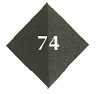 6 Hoe snel?De vallende knikker1	Wat heb je nodig?een stuk kleieen glazen knikkereen meetlat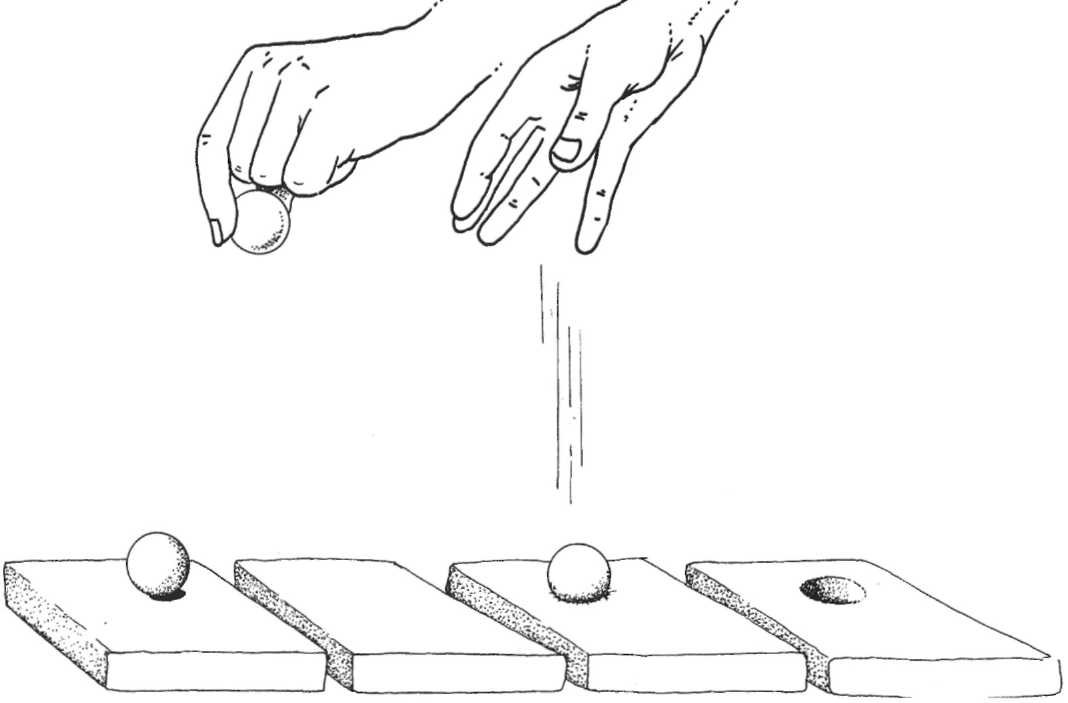 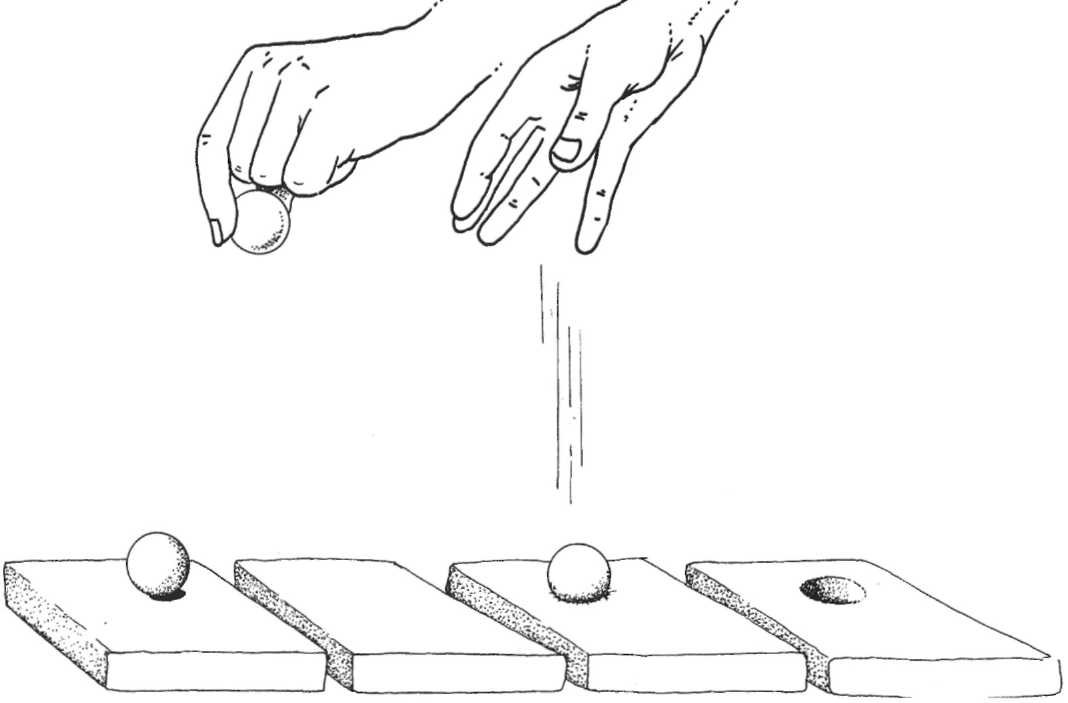 2	Wat moet je doen ?–	Maak van boetseerklei een grote dikke plak.–	Laat de knikker vanaf verschillende hoogten in de klei vallen.–	Meet elke keer de diepte van de deuk in de klei.– 	Noteer je uitkomsten in de tabel.3	ResultatenAls de knikker van een grote hoogte valt, is de inslag groter/kleiner dan wanneer de knikker van een lagere hoogte valt.Welke vrucht blijft heel als zij van grote hoogte op de grond valt?_________________________________________________________________________________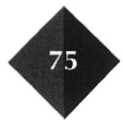 De ski (m = 1,5 kg) die uit de skilift valt, heeft vlak voordat hij de grond raakt een snelheid van 90 m/s.Hoeveel bewegings-energie heeft de ski vlak voordat hij op grond komt?________________________________________________________________________Een eind verderop naast de skilift wordt een nieuw hotel gebouwd. Omdat de bodem uit zand bestaat, wordt er eerst geheid. Het heiblok met een massa van 1200 kg valt met een snelheid van 2 m/s op een heipaal. Hoeveel bewegings-energie heeft het heiblok op het moment van de klap?________________________________________________________________________Een sneeuw-scooter met een massa van 50 kg heeft 10.000 J bewegings-energie. Bereken de snelheid waarmee de scooter rijdt.________________________________________________________________________________________________________________________________________________Els zit in een bobslee. Zij zelf heeft een massa van 60 kg. De massa van de bobsleeis 50 kg. Els heeft een snelheid van 11 m/s.Hoeveel bewegings-energie bezitten Els en haar bobslee?________________________________________________________________________Een trein met een massa van 90.000 kg heeft een snelheid van 120 km/h.  a	Hoeveel m / s is 120 km /h?     _______________________________________________________________________b	Bereken de bewegings-energie van de trein.     	 J=	 kJ =	 MJEen stuk rots valt van een 80 m hoge berg. De massa van de rots is 12 kg. a	Hoe groot is de zwaarte-energie van de rots als hij nog op 80 m hoogte is?________________________________________________________________________b	Hoe groot is de bewegings-energie op het moment dat de rots de grond raakt?________________________________________________________________________c	Bereken met welke snelheid de rots de grond raakt.________________________________________________________________________Lees verder in je tekstboek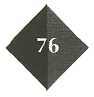 7		Weg is weg?Jan heeft boven op zijn slaapkamer zijn walkman laten liggen. De walkman bezit dan voor Jan de volgende energiesoorten:A	bewegingsenergie en scheikundige energieB	zwaarte-energie en elektrische energieC	elektrische energie en reken-energieD	zwaarte-energie en scheikundige energieWelke uitspraak is waar?a	Energie kan worden omgezet in bewegingsenergie.					Waar/Niet waarb	Energie kan worden omgezet in warmte.								Waar/Niet waarc	Energie is hetzelfde als vermogen.										Waar/Niet waard	 Nuttige energie raakt nooit op.											Waar/Niet waarWaarom kan het "perpetuum mobile" van de tekenaar M.C. Escher nooit in het echt werken?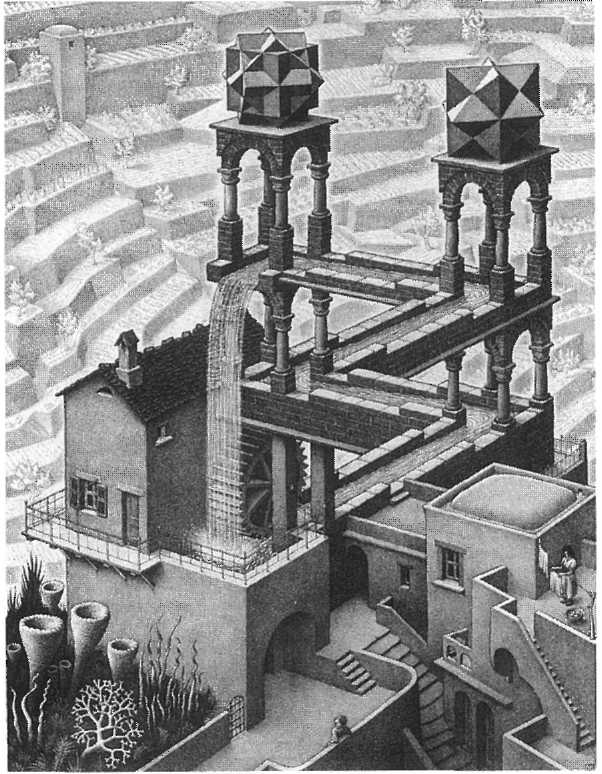 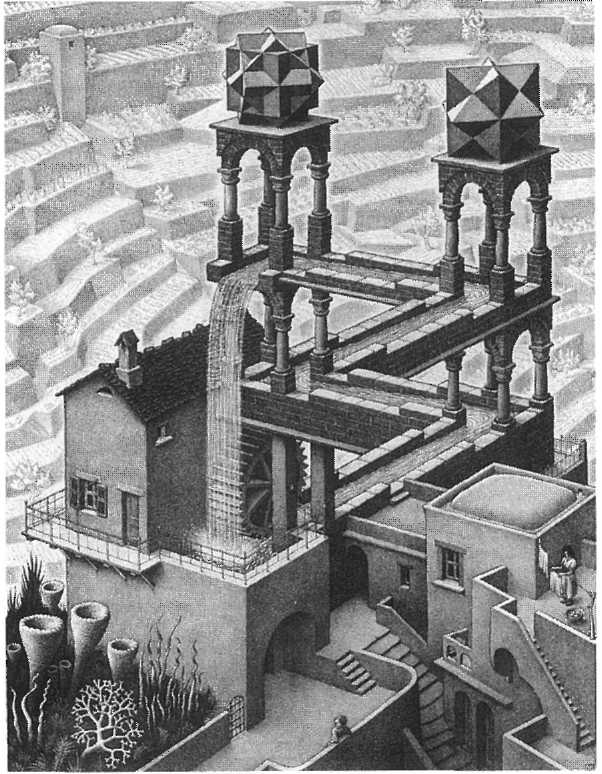 __________________________________________________________________________________________________________________________________________________Vul in:a	Een waterkrachtcentrale maakt gebruik van het verschil in waterhoogte. Het water valt van grote hoogte naar beneden.Hierdoor wordt de	 omgezet in   ______________________________________________________________________  .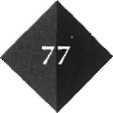 b	Het schoepenrad van de turbine gaat hierdoor draaien.Het draaiende schoepenrad heeft dan ______________________________________ Deze energie wordt in een dynamo omgezet in         ______________________________ -energie.Extra opdrachtenEen parachutist laat zich uit een stilhangende helikopter vallen. Door de lucht-weerstand is zijn valversnelling geen 10 m/s2 maar 4 m/s2. De massa van de parachutist en zijn uitrusting is 80 kg.a	Hoe groot is het totale gewicht van de parachutist?    ______________________________________________________________________b	Wat is de snelheid van de parachutist na 3 s?     _______________________________________________________________________Als een auto tegen een boom botst, kun je je haast niet voorstellen hoeveel energie er "vernietigd" wordt.Rijdt een auto 30 m/s (= 108 km/h), dan komt dat overeen met een valhoogte van 30 m.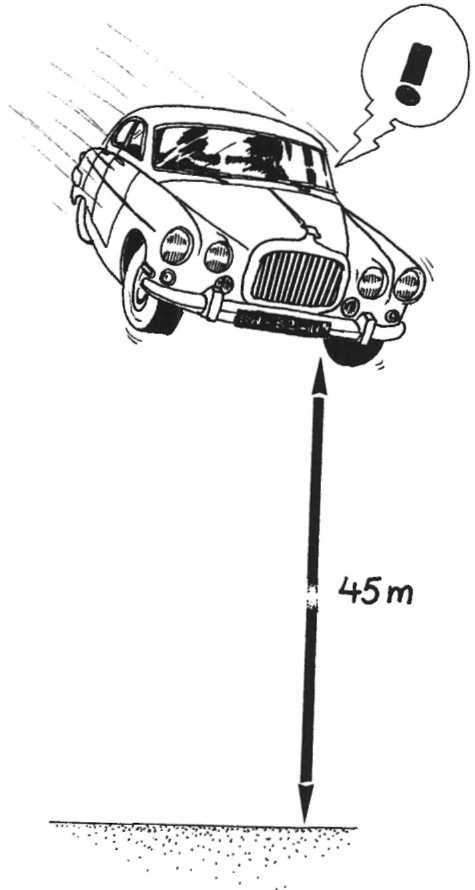 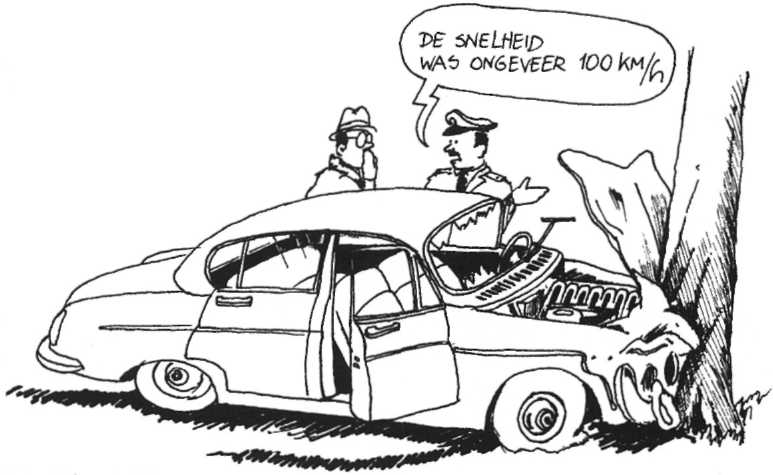 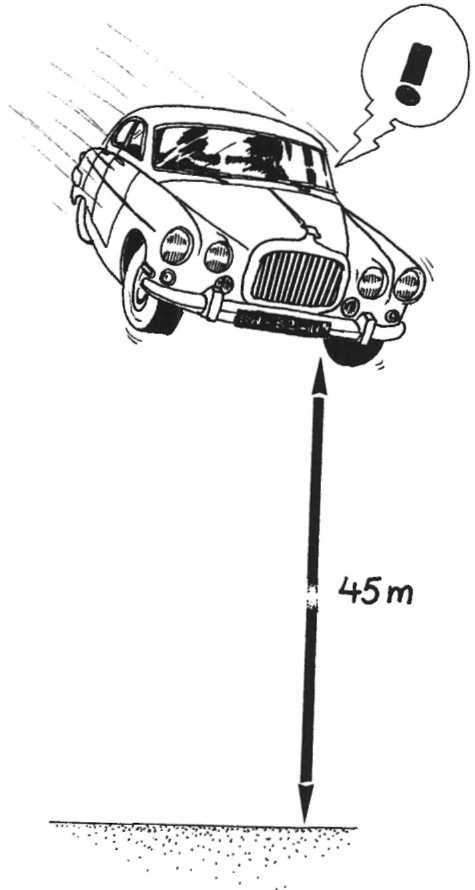 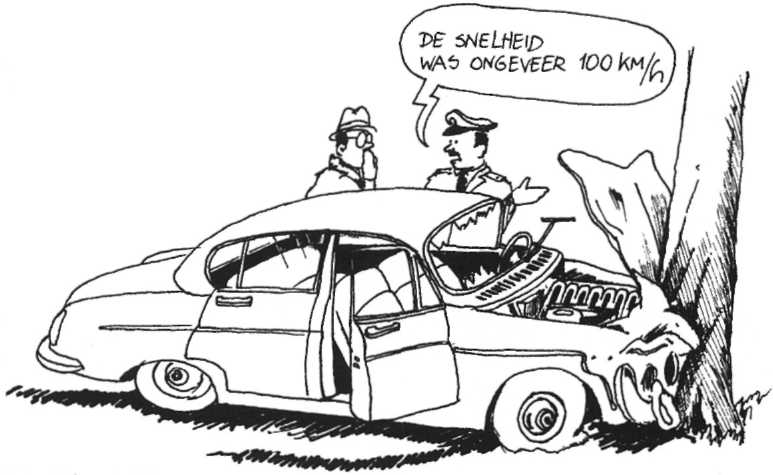 a 	Hoeveel bewegings-energie heeft een auto van 800 kg bijeen snelheid van 30 m/s?b	 Bereken de valhoogte als je weet dat Ek = Ez.                                                                                                                  _________________________________________________________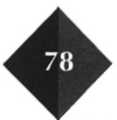 AchtbaanBij het skidorp staat een achtbaan. Op een bepaald deel van de achtbaan wordt een wagentje met een ketting omhoog getrokken tot punt A. Het wagentje heeft een massa van 700 kg. In A bevindt het wagentje zich op een hoogte van 25 m boven de grond. Bereken de zwaarte-energie van het wagentje in A ten opzichte van de grond.1	Wat heb je nodig?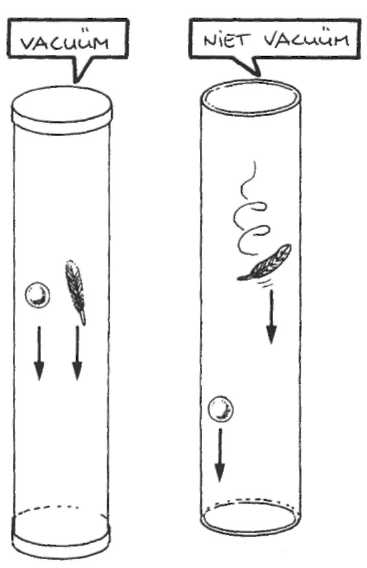 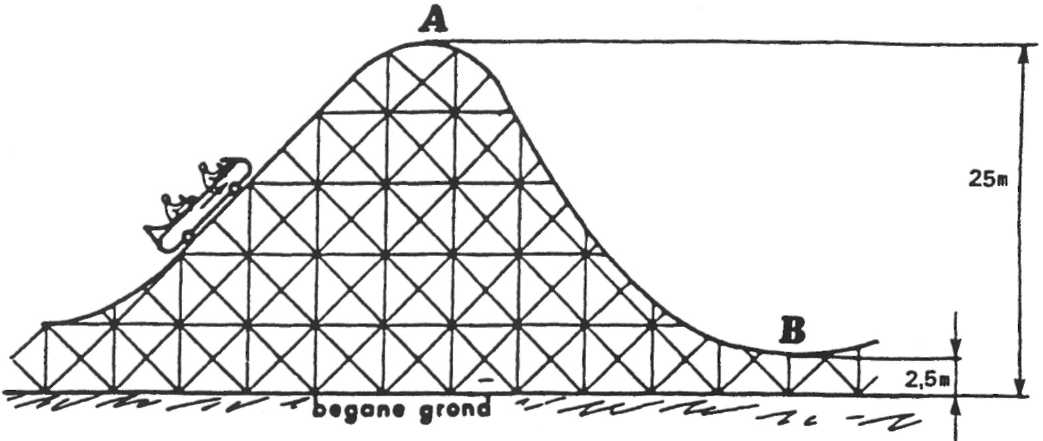 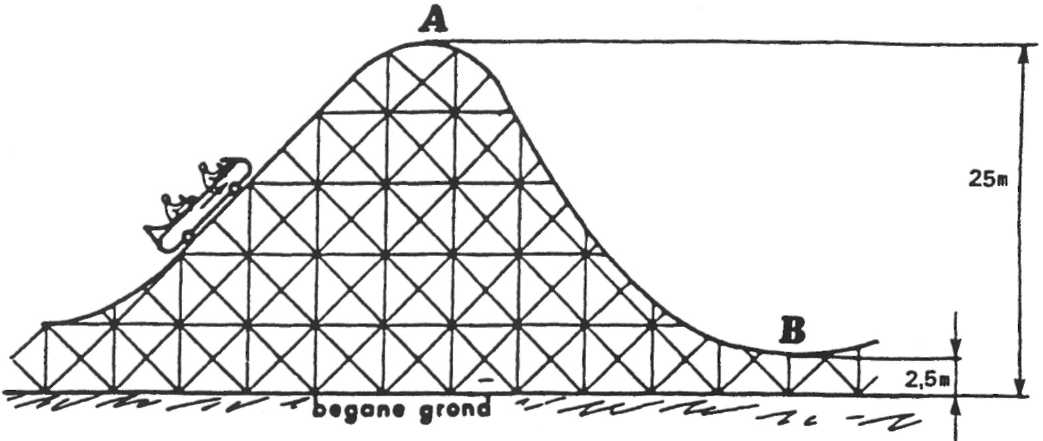 glazen buismetalen kogeltjeveertjevacuiimpomp2	Wat moet je doen ?–	sluit de vacuiimpomp aan op de glazen    buis.–	Pomp de lucht uit de buis.–	Haal de buis van de vacuiimpomp af.–	Keer de buis om.3	Wat neem je waar?Afbeelding 4/10Het metalen kogeltje valt sneller dan/langzamer dan/even snel als het veertje.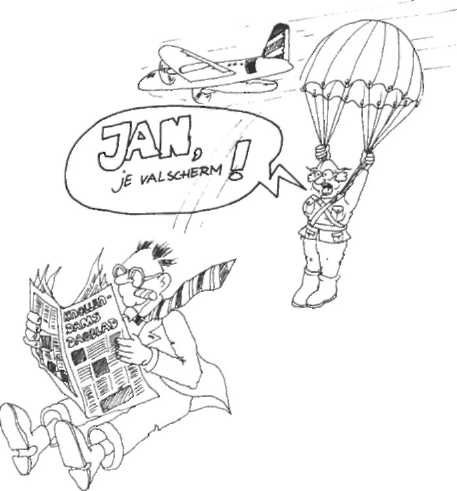 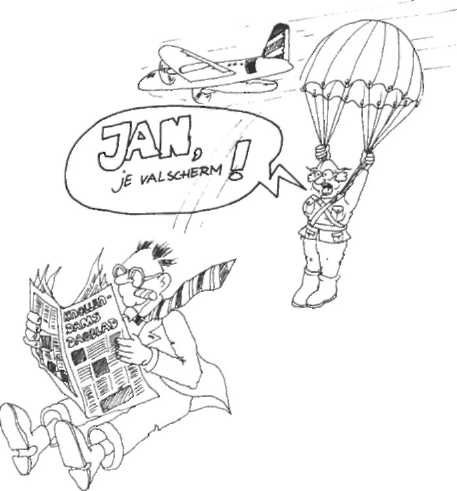 Meneer en mevrouw Jansen springen uit een vliegtuig. Meneer Jansen is zijn parachute verge-ten. Zijn vrouw heeft er wel een. En die gaat di
rect open.Hoe komt het, dat meneer Jansen veel sneller valt dan zijn vrouw?Gebruik in je antwoord het woord "luchtweer-stand".______________________________________________________________________________________________________________________________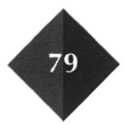 De Italiaanse geleerde Galilei liet als proef voorwerpen vallen van de toren van Pisa. Daarbij ontdekte hij dat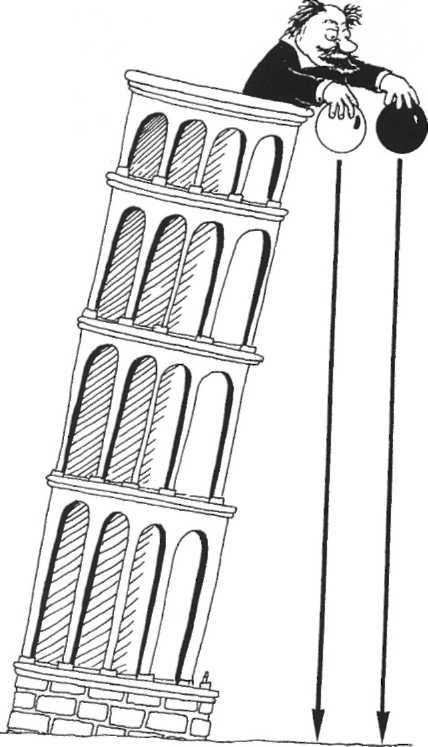 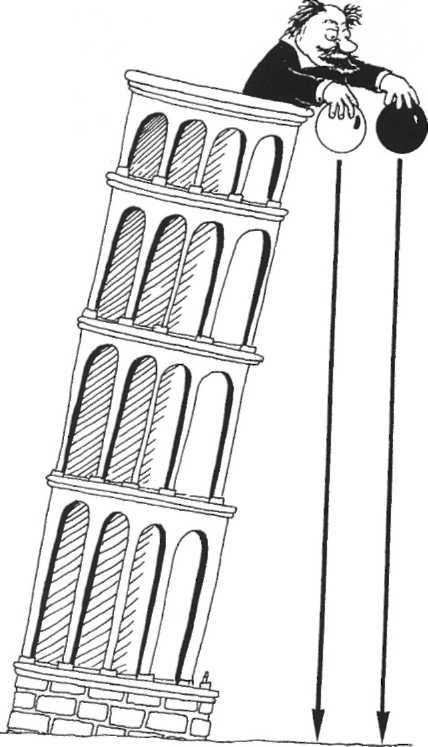 de massa van een voorwerp niet van invloed is op de val-snelheid.Je gaat nu net zo'n proef doen.1		Wat heb je nodig?twee tennisballengrind of zandeen meseen dikke viltstiftlijmtrappenhuis2		Wat moet je doen ?	–	Maak in een van de tennisballen een ope-			ning.	–	Vul een tennisbal met zand of grind.	– 	Lijm de bal dicht.	–	Maak de gevulde tennisbal met een vilt			stift   herkenbaar.	–   Ga naar een hoge plaats, bijvoorbeeld in			Een  trappenhuis.	–    Zorg ervoor dat niemand beneden loopt.	–    Laat een helper op een plaats staan waar 			hij / zij de tennisballen kan zien vallen.	–   Laat de ballen precies tegelijk vallen.3		ResultaatKwamen de ballen gelijktijdig op de grond? Ja/NeeWat moet je verder doen ? 		Herhaal de proef enkele malen.ConclusieGemiddeld genomen komen de tennisballen	      _____________________________________________________________________6		VerklaringVul de volgende woorden op de juiste plaats in: massa, grotere, aangetrokken, luchtweerstand	De tennisballen zijn even groot.	Ze ondervonden dus dezelfde	.	De ene tennisbal heeft een grotere 	 dan de andere.	Deze wordt dus sterker door de aarde	. Toch valt hij    niet sneller dan de andere. Door de 	 massa     komt zijn valsnelheid moeilijker op gang.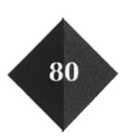 Voorwerp                            neemt toe:                                       neemf of:a   vallende skistok              ______________________                 _____________________b   omloog glijdende ski       ______________________                 _____________________c.  stijgende skilift               _______________________                 _____________________d    lawine                           _______________________                _____________________e   langlaufer op skipad     ________________________                _____________________           Hoogte                                                                      Diepte deuk _____________________________                      _____________________________   _____________________________                    _____________________________   _____________________________                    _____________________________   _____________________________                    _____________________________